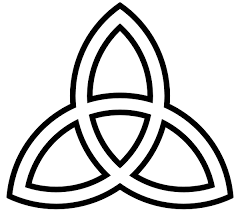 Most Holy Trinity ParishHigh School Faith Formation (2023-2024)Mondays: 7:15 pm – 8:15 pmSeptember 202311	Activity Center	18	Activity Center/Evening of Fellowship25	Start of Discipleship GroupsOctober 20232	Rosary (parish grotto -20 min.)9	Discipleship Groups	16	FB Pumpkin Carving (All Groups @ AC)23	Discipleship Groups	30	Discipleship GroupsNovember 20236	Discipleship Groups13	Discipleship Groups(18) 	HS NET Retreat (Sat. 10am-4pm @ AC)20	No Faith Formation27	Living Mercy (All Groups @ AC)December 20234	Parish Penance Service – No FF11	Discipleship Groups18	Advent/Christmas Activities25	Christmas Break – No Faith FormationJanuary 20248	Discipleship Groups15	MLK Day – No Faith Formation22	Vocations (All Groups @ AC)29	Live Ultrasound (All Groups @ AC)February 20245	Discipleship Groups9-11	Outpouring Retreat (St. Francis, Dewitt)12	Discipleship Groups19	Sr. of St. Francis (All Groups @ Church)26	Protect Young Eyes (All Groups @ AC)March 20244	Discipleship Groups 11	Adoration (7:15pm-8:30pm)18	Discipleship Groups25 	Spring Break – No Faith FormationApril 20241	Discipleship Groups8	Discipleship Groups15	Living Mission (All Groups @ AC)22	Discipleship Groups (Last Session) To stay up-to-date with the latest K-12 Faith Formation information, events and cancellations: Text: FORMATIONPARENT To: 84576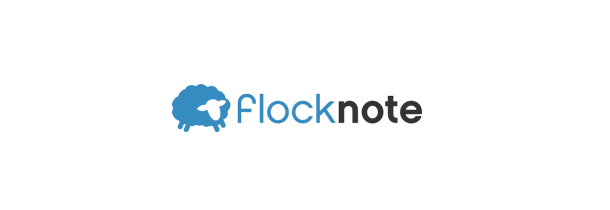 